Učenici 2.a razreda drugo obrazovno razdoblje su započeli uz smijeh. “Smijeh je najbolji lijek”, krilatica je kojom je dr. Madan Kataira 1998. godine utemeljio Svjetski dan smijeha koji se slavi dvaput godišnje- 10. siječnja i 2. svibnja. Učenici su imali zadatak nasmijati jedni druge. Gledali smo smiješne animirane filmove, izrađivali emotikone, pričali viceve, sve zbog jednog cilja- dobro se nasmijati. Smijeh razveseljava , odmara i opušta te je najbolji početak komunikacije. I zato se ne zaboravi smijati svaki dan! “DAN U KOJEM SE NISI NASMIJAO ULUDO JE POTROŠEN.”Charlie Chaplin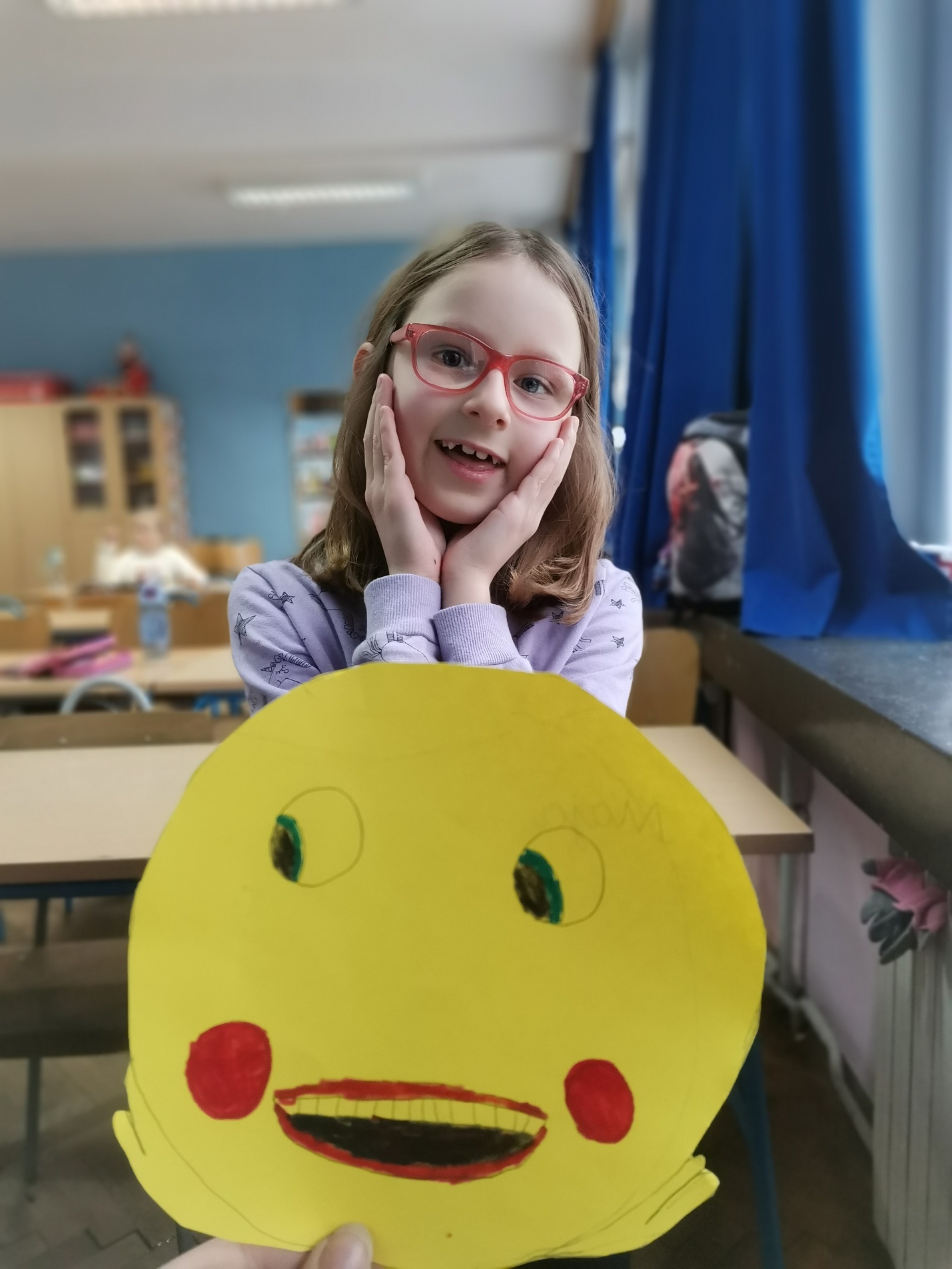 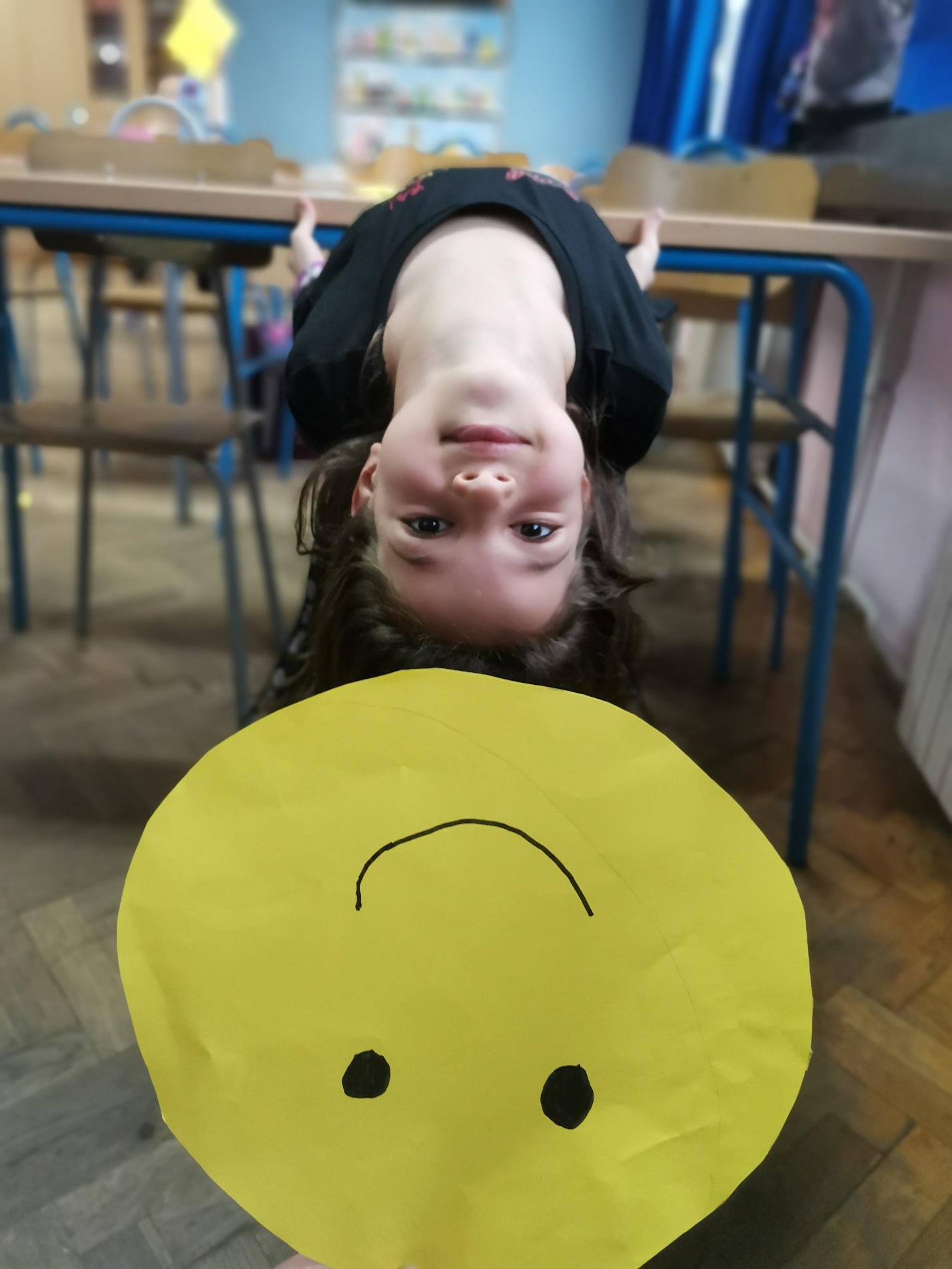 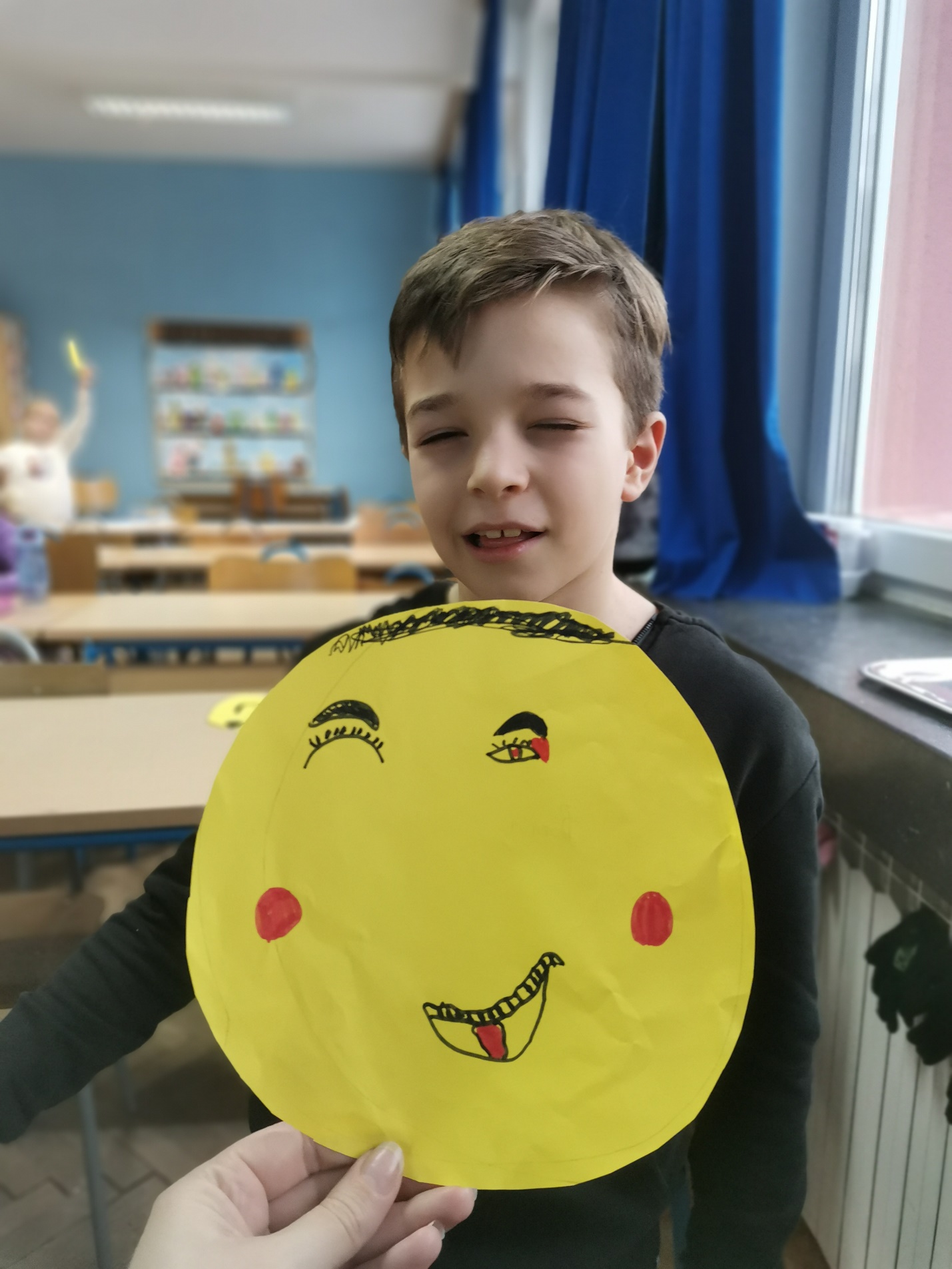 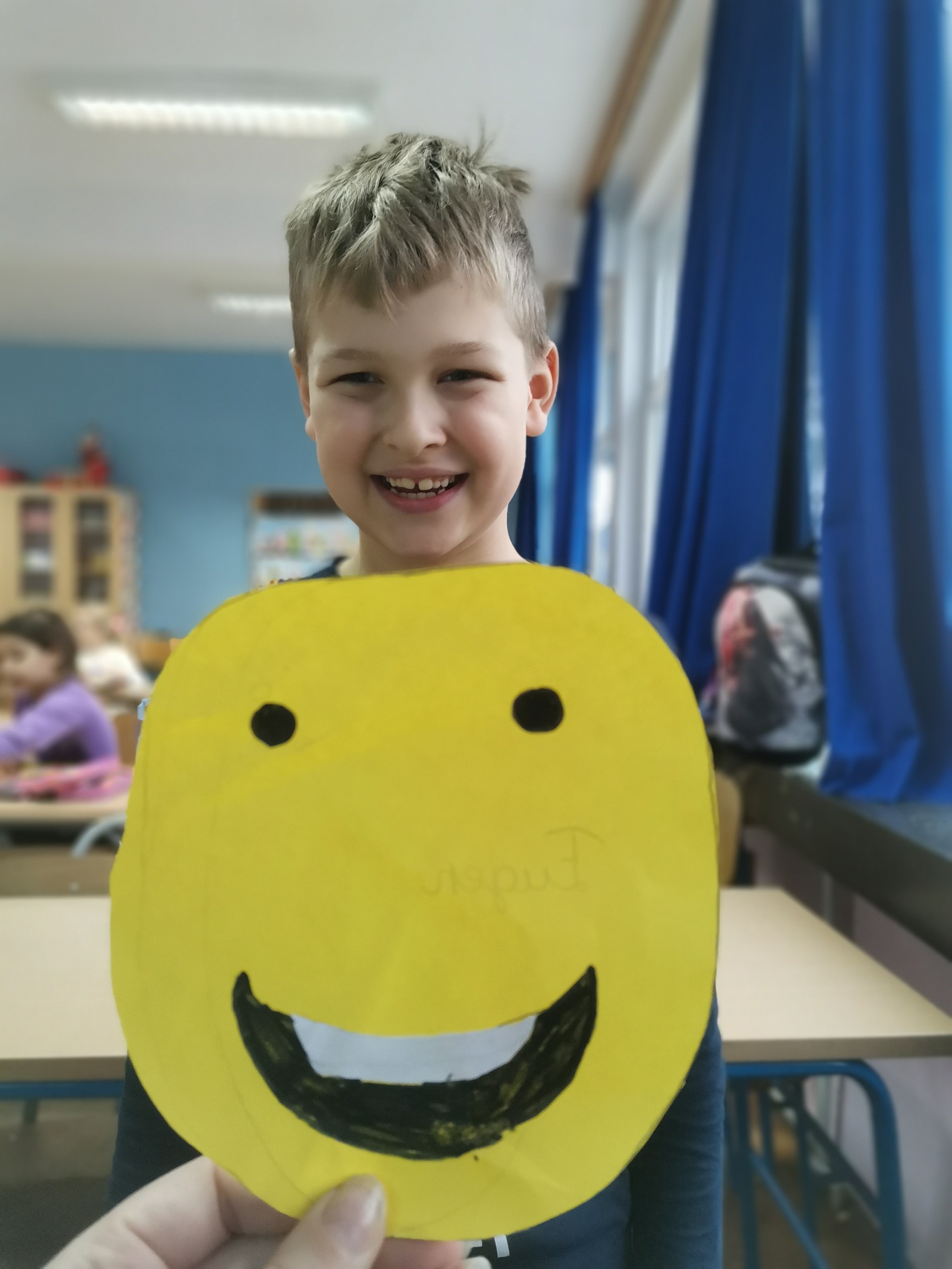 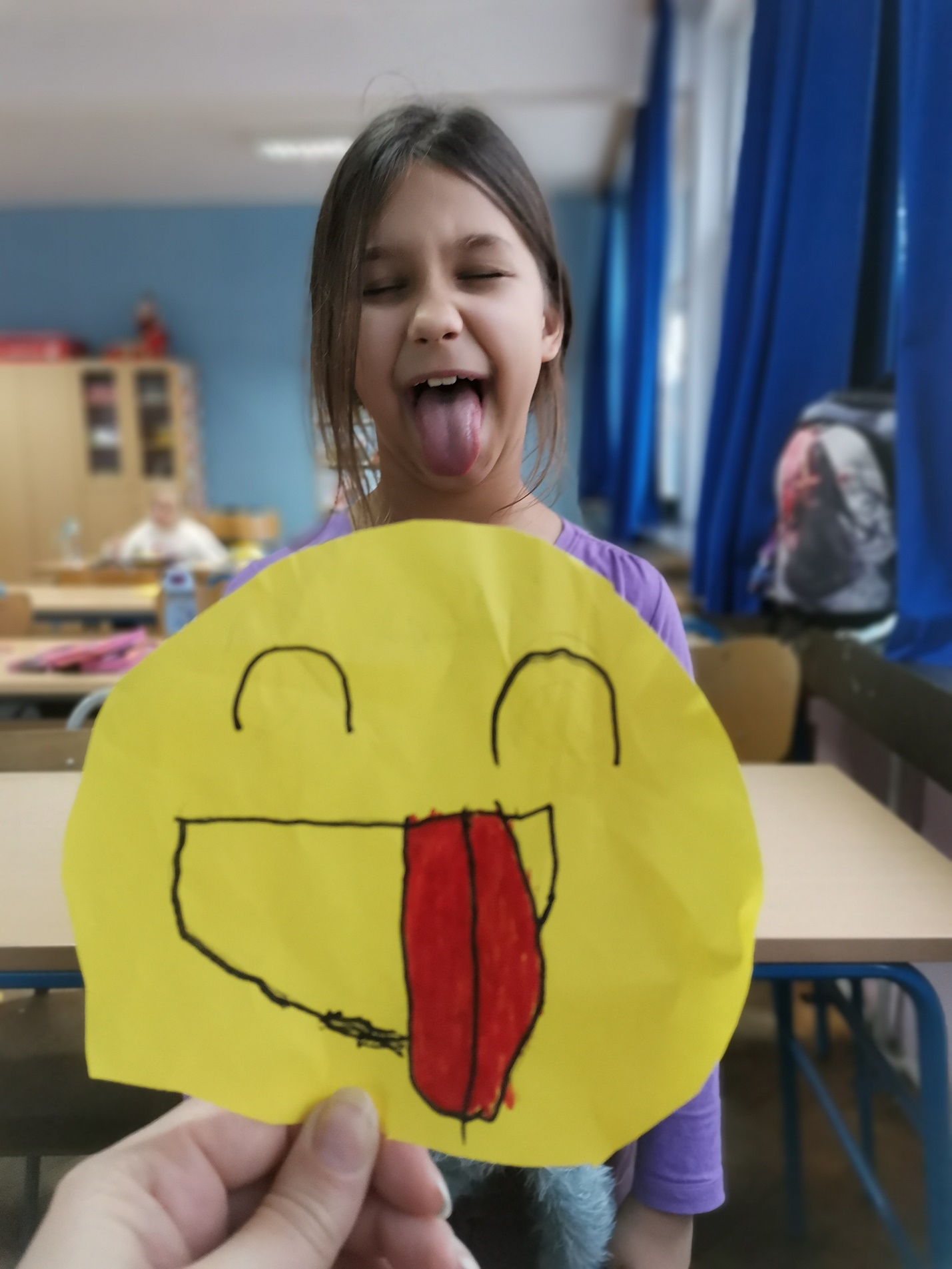 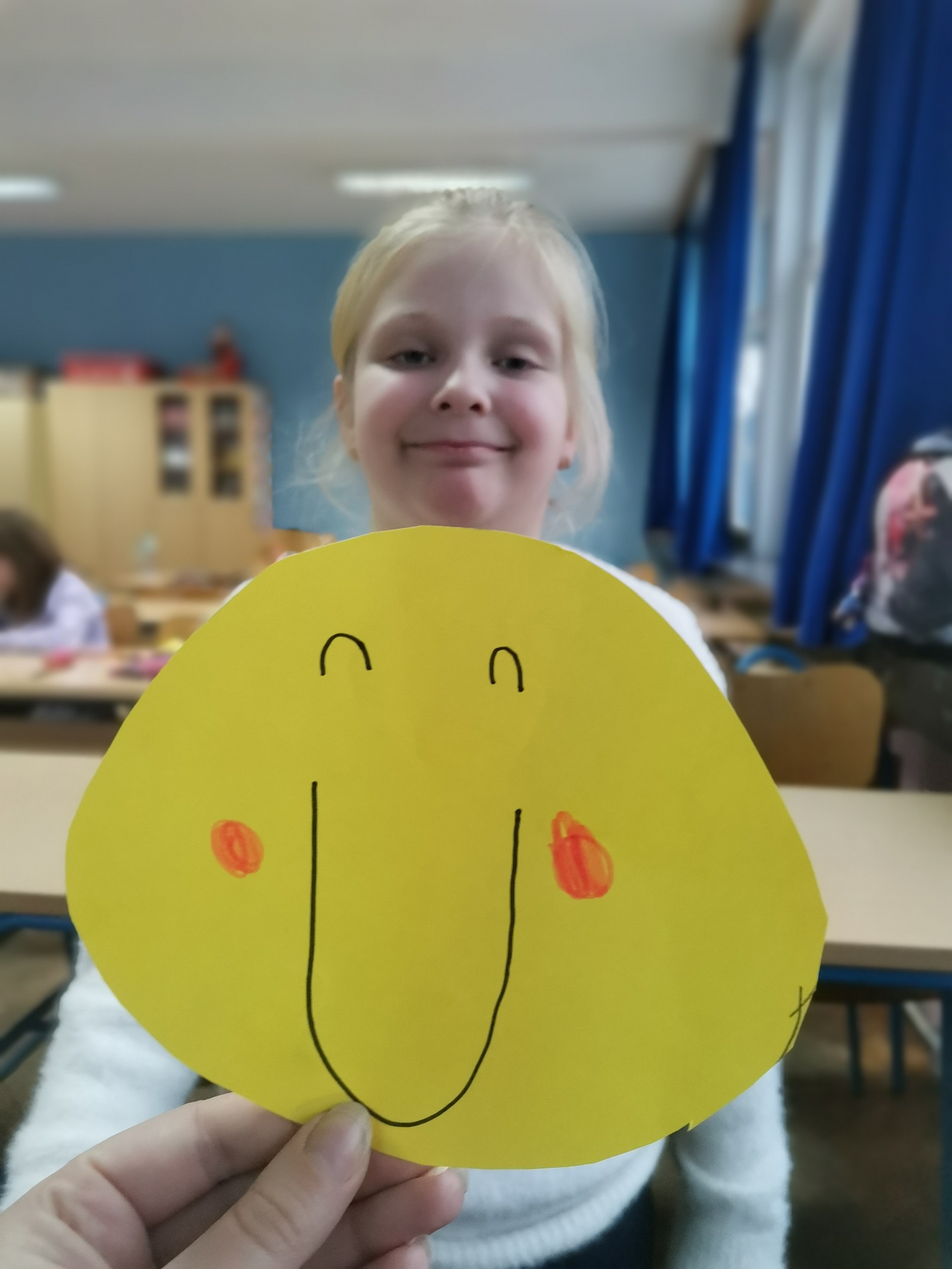 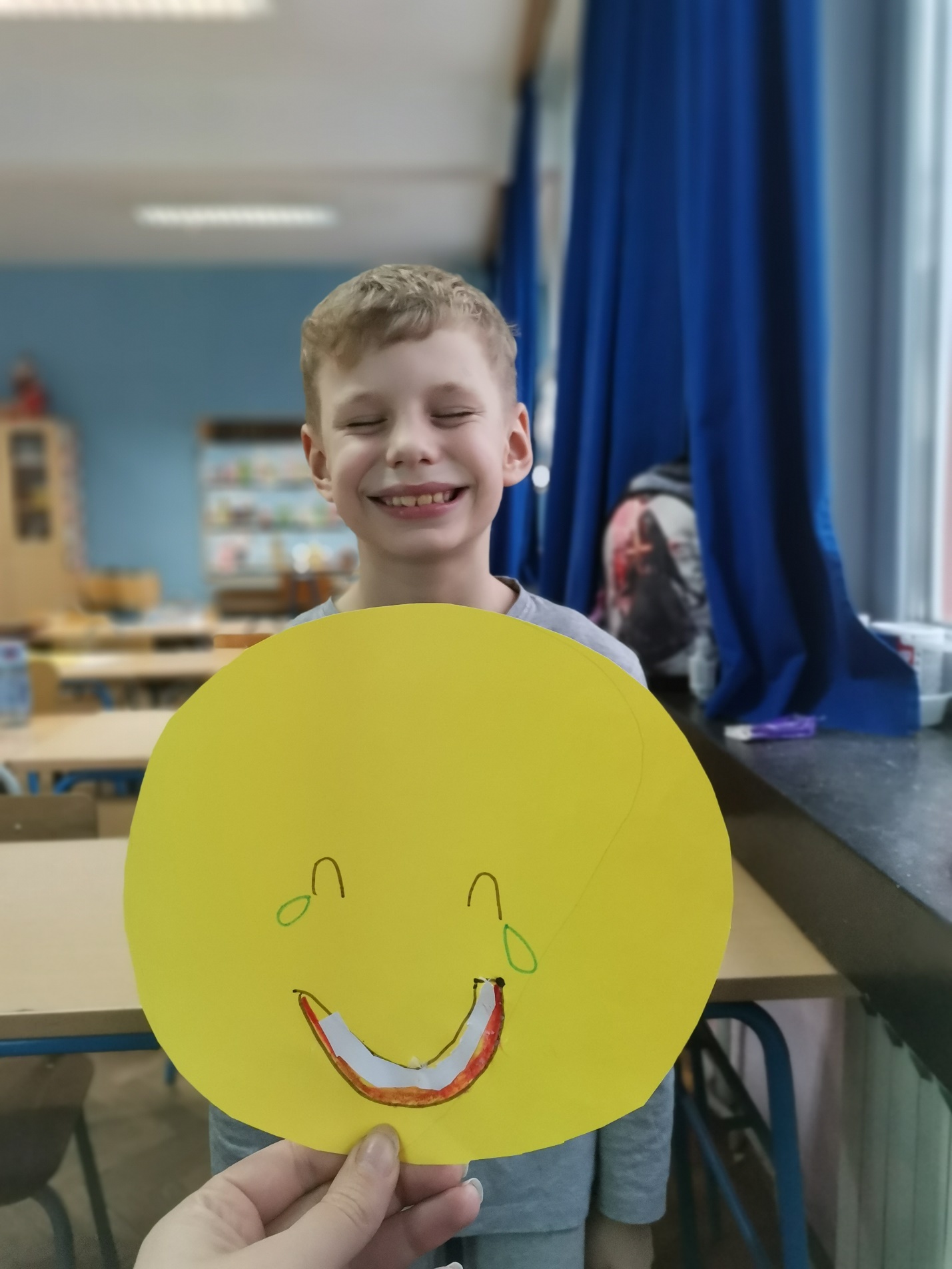 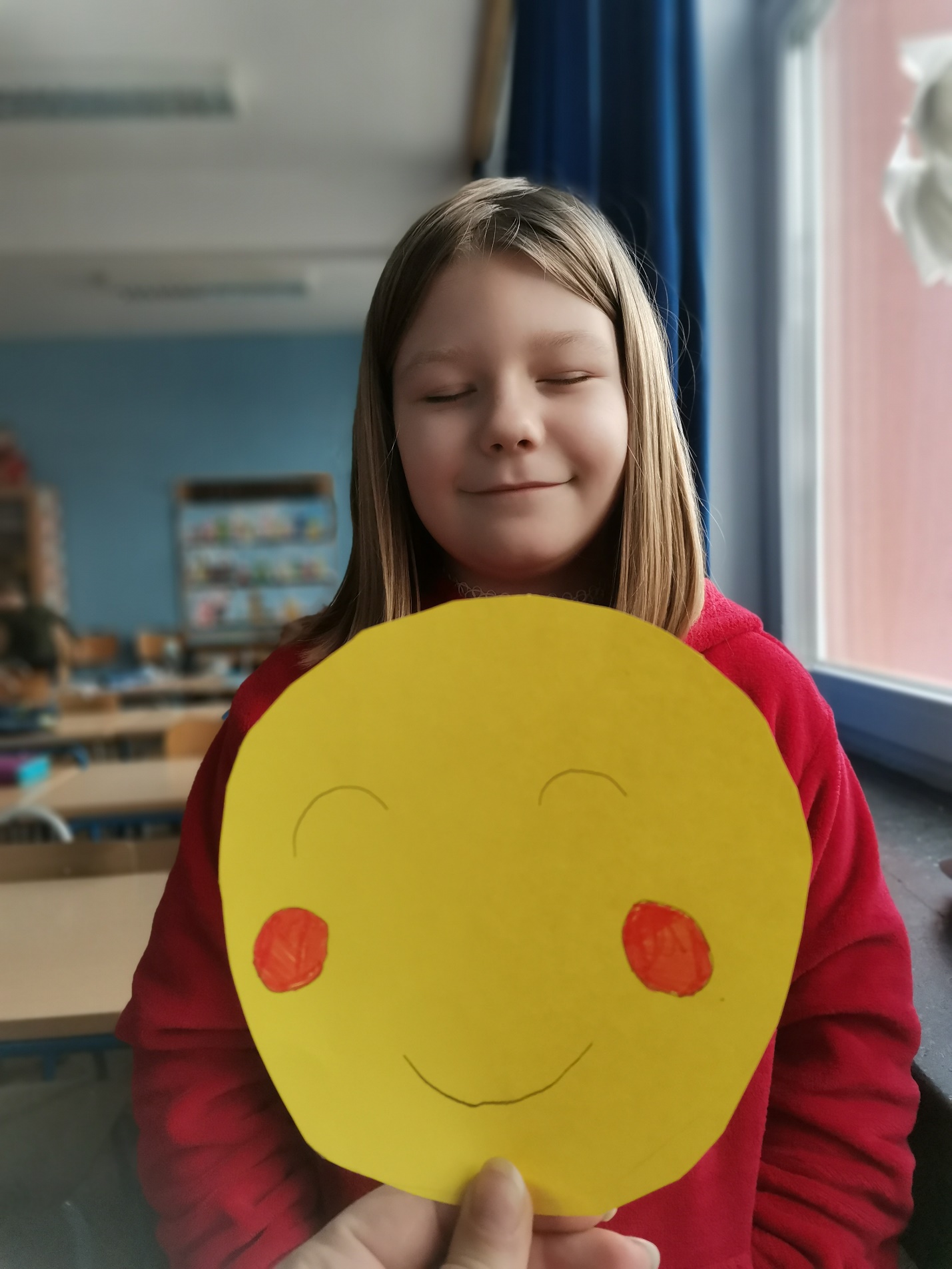 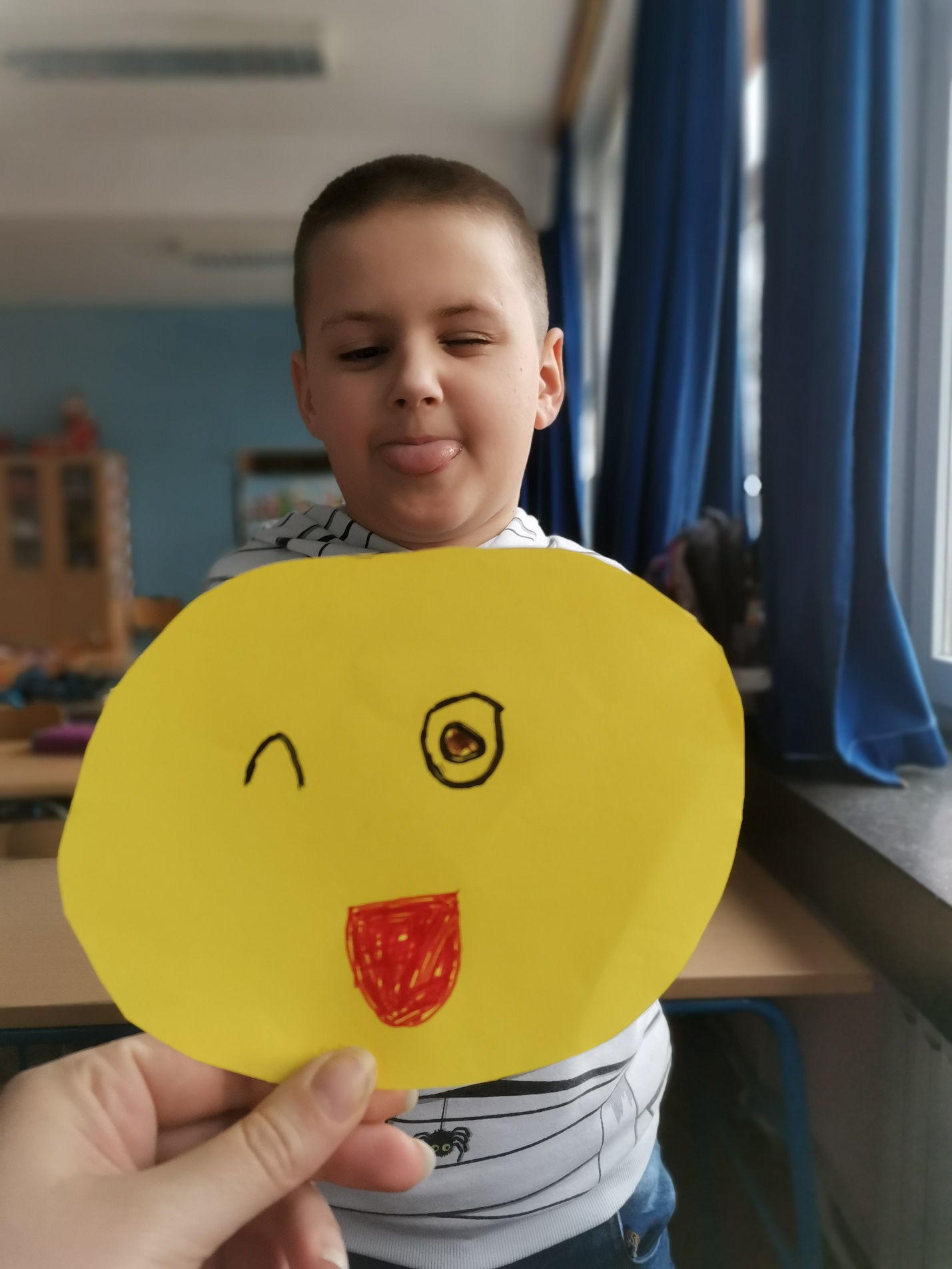 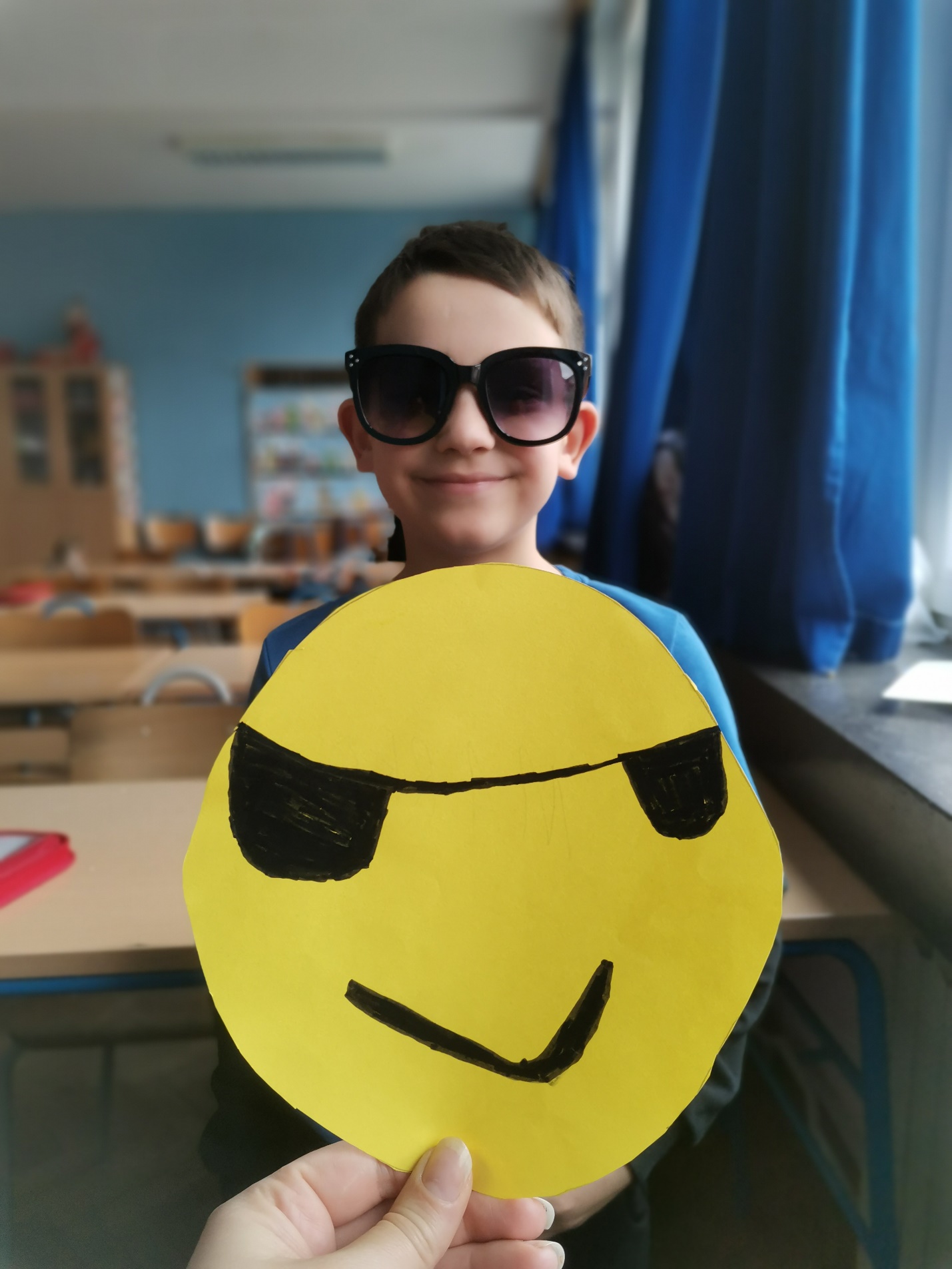 